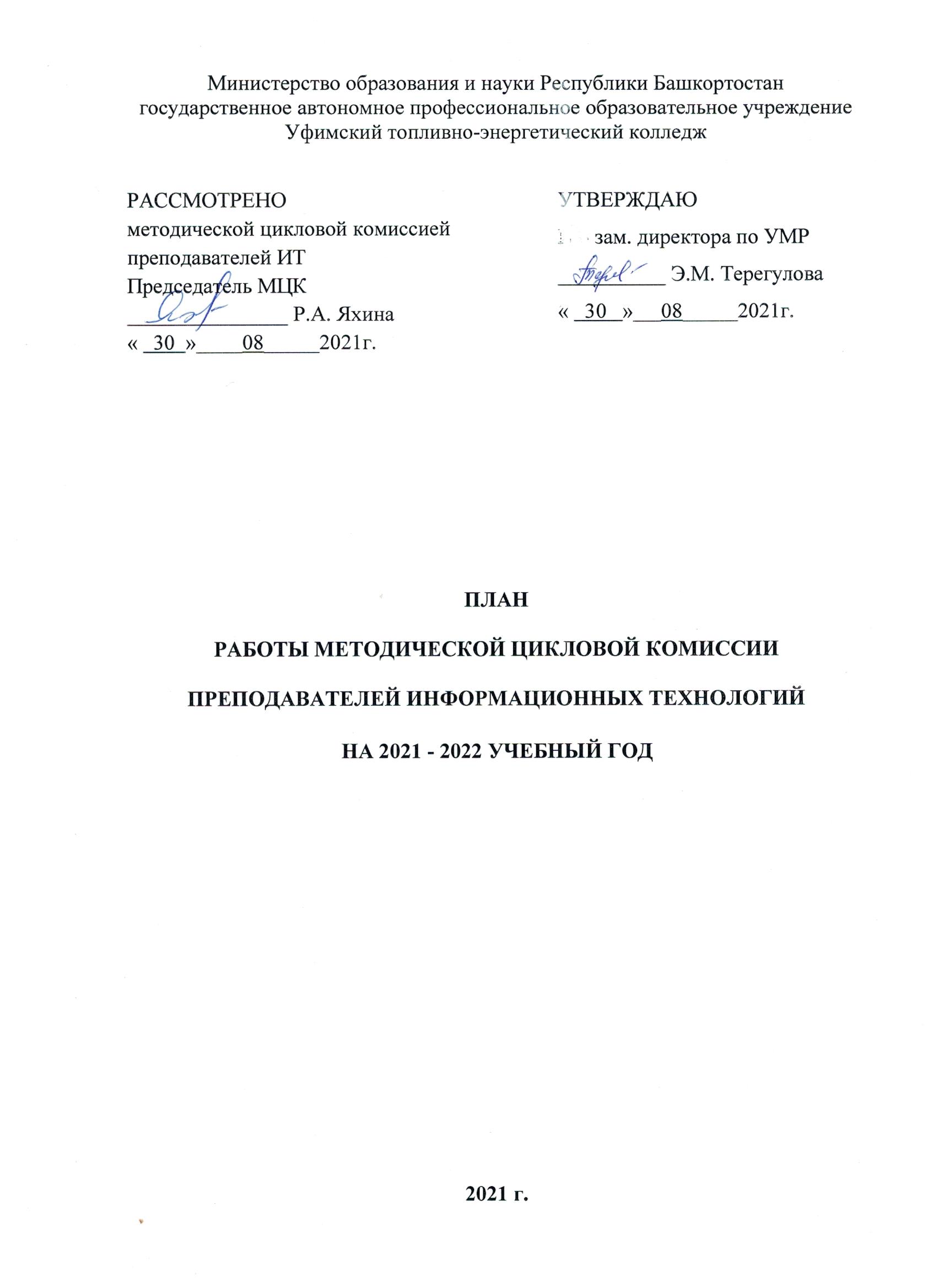 КАЧЕСТВЕННЫЙ СОСТАВ ПРЕПОДАВАТЕЛЕЙ МЦКПОВЫШЕНИЕ КВАЛИФИКАЦИИСОСТАВ ПРЕПОДАВАТЕЛЕЙ МЕТОДИЧЕСКОЙ ЦИКЛОВОЙ КОМИССИИ ПРЕПОДАВАТЕЛЕЙ ИНФОРМАЦИОННЫХ ТЕХНОЛОГИЙЯхина Рита Альфировна – председатель цикловой комиссии, преподаватель высшей квалификационной категорииКутуева Юлия Анатольевна – преподаватель высшей квалификационной категорииВалеева Назиба Киямовна– преподаватель высшей квалификационной категории Никитина Наталья Владимировна – преподаватель высшей квалификационной категории  Багаманова Юлия Фларидовна – преподаватель первой квалификационной категории  Шайбакова Лилия Мухамадеевна – преподаватель высшей квалификационной категории  Насыпова Ляйсан  Кольберовна– преподаватель первой квалификационной категории  Храмов Алексей Евгеньевич - преподаватель первой квалификационной категории  ОБЩИЕ ЦЕЛИ И ЗАДАЧИМЕТОДИЧЕСКОЙ – ЦИКЛОВОЙ КОМИССИИ1. Создание инновационного профессионального образовательно-воспитательного пространства колледжа, в соответствии с запросами и потребностями региональной экономики и социокультурной политикиПРИОРИТЕТНЫЕ НАПРАВЛЕНИЯ РАЗВИТИЯГАПОУ УФИМСКИЙ ТОПЛИВНО-ЭНЕРГЕТИЧЕСКИЙ КОЛЛЕДЖ НА 2021-2022 УЧЕБНЫЙ ГОДОпределить приоритетными направлениями развития ГАПОУ Уфимский топливно-энергетический колледж на 2021-2022 уч.год:продолжить работу над повышением качества образования в т.ч. в соответствии с требованиями WorldSkills Russia;активизировать работу по реализации  проекта Современная цифровая образовательная среда и активизация работы, в соответствии с указом президента РФ о цифровой трансформации в образовании, организация образовательного пространства открытой конвергентной сетевой среды, конвергентное образовательное пространство;продолжать развивать систему социального партнерства в условиях инновационного развития колледжа, вести мониторинг  трудоустройства выпускников колледжа;формировать и совершенствовать кадровый  потенциал для проведения обучения и оценки соответствующей квалификации по стандартам WSR;создать условия для проведения демонстрационного экзамена по актуализированным ФГОС;вовлекать обучающихся и педагогов в движение WorldSkills Russia и конкурсы профессионального мастерства;принимать участие в реализации инновационных образовательных проектах, грантах, усиление научно-исследовательской и творческой деятельности преподавателей и обучающихся, обеспечение положительных результатов в республиканских, всероссийских и международных олимпиадах, конкурсах и чемпионатах профессионального мастерства;вовлекать в различные формы наставничества обучающихся, преподавателей, работодателей  в том числе с применением лучших практик обмена опытом; образования с использованием дистанционных образовательных технологий;расширить перечень дополнительных образовательных программы для обучающихся и взрослого  населения;включить в ОПОП программу воспитания и календарный план по ВР;формировать  воспитательную  среду, обеспечить социальную адаптацию молодежи, гражданственность и патриотичность, вовлечь  обучающихся колледжа в кружковую деятельность, коллективы художественной самодеятельности, спортивные секции.ОРГАНИЗАЦИОННЫЕ МЕРОПРИЯТИЯУЧЕБНО – ВОСПИТАТЕЛЬНАЯ РАБОТАРАБОТА ПО ПОВЫШЕНИЮ ПЕДАГОГИЧЕСКОГО МАСТЕРСТВАМЕТОДИЧЕСКАЯ РАБОТАРАЗВИТИЕ НАУЧНО- ИССЛЕДОВАТЕЛЬСКОЙ РАБОТЫ, УЧАСТИЕ В ОЛИМПИАДАХ И КОНКУРСАХ ПРЕПОДАВАТЕЛЕЙ И ОБУЧАЮЩИХСЯПредседатель МЦК                                Р.А. Яхина                        №п/пФ.И.О.образованиеЧто и когда закончилПед стажОбщий стажПо дипломуПо дипломуДата рожденияКатегорияДата последней аттестации№п/пФ.И.О.образованиеЧто и когда закончилПед стажОбщий стажспециальностьквалификацияДата рожденияКатегорияДата последней аттестации1.Яхина Рита Альфровна высшее1996г. Уральский Государственный профессионально - педагогический университет. 2540Специализация: Вычислительная техника. Специальность: Профессиональное обучение, специальные и технические дисциплиныинженер - педагог16.10.1963высшаямарт, 20192.Никитина Наталья Владимировнавысшеесредне специальное УГНТУ, 2010гУфимский топливно – энергетический колледж, 2006г.1415«Программное обеспечение вычислительной техники и автоматизированных систем»Автоматизированные системы обработки информации и управление по отрасляминженертехник22.11.1985высшаямарт, 2020г3.Багаманова Юлия Фларидовнавысшеевысшее, 2014 г., Уфимский государственный авиационный технический университетсредне специальное, 2010 г., Уфимский топливно – энергетический колледж88Автоматизированные системы обработки информации и управления, квалификацияАвтоматизированные системы обработки информации и управление по отраслямИнженерТехник4.12.1989 первая16.02.20184.Валеева Назиба КиямовнавысшееУфимский авиационный институт, 1980 г.2439Автоматизированные системы обработки информации и управленияИнженер-системотехник30.10.1956высшая23.12.20196.Кутуева Юлия АнатольевнавысшееБГПИ, 1993 2828математика, информатика и ВТквалификация - учитель математики, информатики и ВТ21.02.1971высшая17.02.2017 7.Шайбакова ЛилияМухамадеевнавысшееБашкирский государственный университет,2005г. 916Прикладная математика и информатикаматематик - системный программист 04.02.1983высшаяиюнь, 20188.Насыпова Ляйсан КольберовнавысшееБГПУ - 2003414Математика и физикаУчитель математики и физики29.11.1979первая23.12.2019 №14988.Насыпова Ляйсан КольберовнавысшееПереподготовка – 2017 «Уральский институт повышения квалификации и переподготовки»414Педагогическая деятельность по проектированию и реализации образов.процесса в соответствии с ФГОСУчитель информатики и ИКТ29.11.1979первая23.12.2019 №14989. Храмов Алексей ЕвгеньевичвысшееБашкирский государственный университет,2017г. 46Математика бакалавр23.10.1995первая23.11.20№Ф.И.О.Должность/дисциплина ПМНазвание курса ПКГод окончания курсов, место, количество часовДата, место прохождения стажировкиПланирование курсов по повышению квалификацииПланирование курсов по повышению квалификацииПланирование курсов по повышению квалификации№Ф.И.О.Должность/дисциплина ПМНазвание курса ПКГод окончания курсов, место, количество часовДата, место прохождения стажировки202120222023Яхина Рита АльфировнаПреподаватель дисциплины «Информационные технологии в профессиональной деятельности»ГАУ ДПО Институт развития образования РБ по программе «Основы педагогики и психологии в образовании»  22.05.2017 – 27.05.2017г., 72 часа,  ИРО РБПАО «УМПО», учебный центр, январь, 2019г.+Яхина Рита АльфировнаПреподаватель дисциплины «Информационные технологии в профессиональной деятельности»КПК «Разработка и управление электронными образовательными ресурсами в LMS Moodle»25.12.2017 - 12.01.2018, 48 часов, РБ, ГАПОУ СПО Стерлитамакский многопрофильный колледж, г. СтерлитамакЯхина Рита АльфировнаПреподаватель дисциплины «Информационные технологии в профессиональной деятельности»«Оказание первой помощи пострадавшим на месте проишествия» - МЦПК ГАПОУ УТЭК, рег номер - 1610, протокол №85 от 16.05.2017г.,16.05.2017г,  МЦПК ГАПОУ УТЭКЯхина Рита АльфировнаПреподаватель дисциплины «Информационные технологии в профессиональной деятельности»Проверка знаний требований охраны труда26.01.2018, 40 часов,  МЦПК ГАПОУ УТЭКЯхина Рита АльфировнаПреподаватель дисциплины «Информационные технологии в профессиональной деятельности»КПК «Методика разработки цифровых образовательных ресурсов на платформе Moodle региональной площадки сетевого взаимодействия»20.01 – 18.02.2020, 72 часаЯхина Рита АльфировнаПреподаватель дисциплины «Информационные технологии в профессиональной деятельности»Обучение педагогических работников по оказанию первой помощиГБОУ «Учебно - методический центр по ГО и ЧС РБ», 16 часовНикитина Наталья ВладимировнаПреподаватель информационных технологийПроверка знаний требований охраны труда26.01.2018, 40 часов,  МЦПК ГАПОУ УТЭКПАО «УМПО», учебный центр, январь, 2019г.+Никитина Наталья ВладимировнаПреподаватель информационных технологий"Основы педагогики и психологии в образовании" – ИРО РБ22.05.2017-27.05.201772 часа,   ИРО РБНикитина Наталья ВладимировнаПреподаватель информационных технологийРазработка и управление электронными образовательными ресурсами в LSM Moodle25.12.2017-12.01.201848 часов ГАПОУ Стерлитамакский многопрофильный профессиональный колледжНикитина Наталья ВладимировнаПреподаватель информационных технологий5. Психолого-педагогические основы организации учебного процесса в учреждениях СПО в соответствии с требованиями ФГОС СПО. В форме целевой краткосрочной стажировки09.01.2018-26.01.201824 часаГАПОУ Стерлитамакский многопрофильный профессиональный колледжНикитина Наталья ВладимировнаПреподаватель информационных технологийПрактика и методика подготовки кадров по профессии(специальности) «Разработчик веб и мультимедийныхприложений» с учетом стандарта Ворлдскиллс Россияпо компетенции «Веб-дизайн и разработка»с 22 октября 2018 г. по 27 октября 2018 г.г. Томск78 часовОГБПОУ «Томский техникум информационных технологий»Никитина Наталья ВладимировнаПреподаватель информационных технологийОбучение педагогических работников по оказанию первой помощиГБОУ «Учебно - методический центр по ГО и ЧС РБ», 16 часовНикитина Наталья ВладимировнаПреподаватель информационных технологийУправление образовательной организацией»2021г., 365ч.Багаманова Юлия Фларидовнапреподаватель Информатики, Информационных технологийСовременные технологии образовательного процесса в профессиональном образовании в соответствии с требованиями ФГОС2015 г., ИРО, 72 часаФГБУ «Федеральная кадастровая палата федеральной службы государственной регистрации, кадастра и картографии» - РОСРЕЕСТР, 2017 годБагаманова Юлия Фларидовнапреподаватель Информатики, Информационных технологийТеоретические  и методические подходы обучения информатике в контексте ФГОС2016 г., ИРО, 62 часаФГБУ «Федеральная кадастровая палата федеральной службы государственной регистрации, кадастра и картографии» - РОСРЕЕСТР, 2017 годБагаманова Юлия Фларидовнапреподаватель Информатики, Информационных технологий«Психолого - педагогические основы организации учебного процесса в учреждениях СПО в соответствии с требованиями ФГОС СПО» в форме целевой краткосрочной стажировки2018, ГАПОУ СМПК, 24 ч.ФГБУ «Федеральная кадастровая палата федеральной службы государственной регистрации, кадастра и картографии» - РОСРЕЕСТР, 2017 годБагаманова Юлия Фларидовнапреподаватель Информатики, Информационных технологийРазработка и управление электронными образовательными ресурсами в LMS Moodle2018, ГАПОУ СМПК, 48 ч.ФГБУ «Федеральная кадастровая палата федеральной службы государственной регистрации, кадастра и картографии» - РОСРЕЕСТР, 2017 годБагаманова Юлия Фларидовнапреподаватель Информатики, Информационных технологийПсихолого - педагогические основы организации учебного процесса в учреждениях СПО в соответствии с ФГОС2018 г, ГАПОУ СМПК, 72 ч.ФГБУ «Федеральная кадастровая палата федеральной службы государственной регистрации, кадастра и картографии» - РОСРЕЕСТР, 2017 годБагаманова Юлия Фларидовнапреподаватель Информатики, Информационных технологийОбучение педагогических работников по оказанию первой помощиГБОУ «Учебно - методический центр по ГО и ЧС РБ», 16 часовВалеева Назиба КиямовнаПреподаватель информационных технологии и компьютерной графики «Разработка рабочих программ ОПОП СПО в современных условиях»2015 г., Стерлит. многопроф. проф. колледж, 24 час.;ПАО «УМПО», учебный центр, январь, 2019г.Валеева Назиба КиямовнаПреподаватель информационных технологии и компьютерной графики «Разработка ОПОП в соответствии с требованиями ФГОС СПО 3+ и профессиональных стандартов»2015г. КПК, Стерлит. многопроф. проф. колледж, 48 час.ПАО «УМПО», учебный центр, январь, 2019г.Валеева Назиба КиямовнаПреподаватель информационных технологии и компьютерной графики«Особенности организации обучения по программам СПО в условиях применения электронного обучения и дистанционных образовательных технологий»2017 г., КПК ГАУ ДПО ИРО РБ, 72 час.ПАО «УМПО», учебный центр, январь, 2019г.Валеева Назиба КиямовнаПреподаватель информационных технологии и компьютерной графики «Основы педагогики и психологии в образовании»2016 г., КПК, Москва, ДПО, Союз «НП ВО «Институт международных социально-гуманит. связей», 72 час.ПАО «УМПО», учебный центр, январь, 2019г.Валеева Назиба КиямовнаПреподаватель информационных технологии и компьютерной графикиЦелевая краткосрочная стажировка, «Психолого-педагогические основы организации учебного процесса в учреждениях СПО в соответствии с ФГОС СПО» 2018 г., Стерлитамак.многопров.профес.колледж,  24 час.ПАО «УМПО», учебный центр, январь, 2019г.Валеева Назиба КиямовнаПреподаватель информационных технологии и компьютерной графикиОбучение педагогических работников по оказанию первой помощиГБОУ «Учебно - методический центр по ГО и ЧС РБ», 16 часовКутуева Юлия Анатольевнапреподаватель информатики, математики «Основные направления преподавания  математики в соответствии с требованиями ФГОС и профессиональными стандартами педагога» ГАОУ ДПО ИРО РБ с 19.09.2016 по 22.09.2016 , в объеме  56 часов, № 357Кутуева Юлия Анатольевнапреподаватель информатики, математики"Оказание первой помощи пострадавшим на месте проишествия" - МЦПК ГАПОУ УТЭК, рег номер - 1610, протокол №85 от 16.05.2017г.,16.05.2017г , МЦПК ГАПОУ УТЭККутуева Юлия Анатольевнапреподаватель информатики, математикиПроверка знаний требований охраны труда26.01.2018, 40 часов,  МЦПК ГАПОУ УТЭККутуева Юлия Анатольевнапреподаватель информатики, математикиОбучение педагогических работников по оказанию первой помощиГБОУ «Учебно - методический центр по ГО и ЧС РБ», 16 часовКутуева Юлия Анатольевнапреподаватель информатики, математикиМетодология и технологии дистанционного обучения в образовательной организации2020, ООО»Центр инновационного образования и воспитания» ЕДИНЫЙ УРОК, 49 ч.Шайбакова ЛилияМухамадеевнапреподаватель/информатикаРазвитие профессиональной компетентности педагога  профессиональной образовательной организации в условиях реализации ФГОСРУНМЦ МО РБ в объеме 72 - .часов январь 2016г; ООО «К-СОФТ Инжениринг» - Ознакомление с современными методами и средствами измерений, август 2017г.+Шайбакова ЛилияМухамадеевнапреподаватель/информатикаОбучение педагогических работников по оказанию первой помощиГБОУ «Учебно - методический центр по ГО и ЧС РБ», 16 часовНасыпова Ляйсан Кольберовнапреподаватель информатикаРазработка и управление электронными образовательными ресурсами в LMS MoodleГАПОУ СМПК 12.01.2018, 48 часовСтажировка целевая краткосрочная – ГАПОУ СМПК 26.01.2018Насыпова Ляйсан Кольберовнапреподаватель информатикаПсихолого-педагогические аспекты организации рабочего процесса в учреждениях СПО в соответствии с ФГОСКПК ГАПОУ СМПК от 26.01.2018, 72 часаНасыпова Ляйсан Кольберовнапреподаватель информатикаСодержательно-методические и технологические основы экспертирования конкурсов профессионального мастерства людей с инвалидностьюГАПОУ Салаватский колледж образования и проф.технологий от 07.05.2019, 72 часаНасыпова Ляйсан Кольберовнапреподаватель информатикаОбучение педагогических работников по оказанию первой помощиГБОУ «Учебно - методический центр по ГО и ЧС РБ», 16 часовХрамов Алексей Евгеньевичпреподаватель информационных дисциплинПсихолого-педагогические основы организации учебного процесса в учреждениях СПО в соответствии с требованиями ФГОС СПО. В форме целевой краткосрочной стажировки2018,  Стерлитамакский многопрофильный профессиональный колледж, 24 часа28.06.21-09.07.21, Филиал Федеральной кадастровой палаты по Республике БашкортостанХрамов Алексей Евгеньевичпреподаватель информационных дисциплинПреподавание курса информатики в 10-11 классах2020, ООО «Центр онлайн-обучения Нетология-групп», 72 часаХрамов Алексей Евгеньевичпреподаватель информационных дисциплинПрименение профессиональных стандартов и независимой оценки квалификации в профессиональном обучении и среднем профессиональном образовании2021, Уральский федеральный университет, 58 часовХрамов Алексей Евгеньевичпреподаватель информационных дисциплинПрименение профессиональных стандартов и независимой оценки квалификации в профессиональном обучении и среднем профессиональном образовании2021, Национальное агентство развития квалификаций, 58 часовХрамов Алексей Евгеньевичпреподаватель информационных дисциплинПрактика и методика реализации образовательных программ среднего профессионального образования с учётом компетенции Ворлдскилз «Организация экскурсионных услуг»2021, Волгоградский технологический колледж, 76 часов№№п/пСодержаниеСрок исполненияИсполнители1Итоги работы МЦК за 2020/2021 уч. годсентябрьЯхина Р.А.2Рассмотрение и утверждение учебно-планирующей документации и задачи на 2021-2022 учебный годсентябрьЯхина Р.А.3Рассмотрение и утверждение сентябрьЯхина Р.А.,члены МЦК3рабочих программ УД, МДК, ПМсентябрьЯхина Р.А.,члены МЦК3планов открытых уроковсентябрьЯхина Р.А.,члены МЦК3экзаменационных билетовсентябрьЯхина Р.А.,члены МЦК3ФОСов по дисциплинам и КОСов по ПМсентябрьЯхина Р.А.,члены МЦК3графики проведения ОКРсентябрьЯхина Р.А.,члены МЦК3тем индивидуальных творческих работ по дисциплинам и МДКсентябрьЯхина Р.А.,члены МЦК4Утверждение графиков:сентябрьЯхина Р.А.,члены МЦК4дополнительных занятийсентябрьЯхина Р.А.,члены МЦК4открытой недели МЦКсентябрьЯхина Р.А.,члены МЦК4взаимопосещений уроковсентябрьЯхина Р.А.,члены МЦК6Планирование мероприятий:сентябрьЯхина Р.А.,члены МЦК6открытой недели МЦКсентябрьЯхина Р.А.,члены МЦК6участие в конференции по итогам индивидуальных проектовсентябрьЯхина Р.А.,члены МЦК7Проверка готовности кабинетов и лабораторий МЦК к работе, учебно-методического обеспечения и разработка планов по обновлению  кабинетовсентябрьЯхина Р.А.,члены МЦК№№п/пСодержаниеСрокисполненияИсполнителиИтоги успеваемости в группах МЦК за 2020-2021учебный год и активизация профессиональной деятельности педагоговсентябрьЯхина Р.А.,члены МЦКАнализ успеваемости в группах за сентябрь – октябрь, январь - апрельноябрь, апрельЯхина Р.А.,члены МЦКАнализ успеваемости в группах за семестрысентябрь, январьЯхина Р.А.,члены МЦККонтроль за выполнением учебной нагрузкипо семестрамЯхина Р.А.,члены МЦКОформление портфолио обучающихсяв течениегодаЯхина Р.А.,члены МЦКУчастие во внеурочных и спортивных мероприятияхпо графикуЯхина Р.А.,члены МЦКВыявление обучающихся «зоны риска», планируемая работав течениегодаЯхина Р.А.,члены МЦКПодготовка ФОСов для среза знаний (ноябрь, апрель)сентябрьЯхина Р.А.,члены МЦККонтроль знаний (контрольный срез знаний по дисциплине)по графикуадминистрация Заседание МЦК по вопросу задолженностей по дисциплинесентябрьЯхина Р.А.,члены МЦКАнализ организации самостоятельной работы студентовфевральЯхина Р.А.,члены МЦК№№п/пСодержаниеСрокисполненияИсполнителиПрохождение курсов повышения квалификации, стажировокпо графикучлены МЦКПосещение уроков своих коллег в колледже и других учебных заведенияхв течениегодачлены МЦКПроведение и посещение открытых уроковв течениегодачлены МЦКИзучение опыта применения интерактивных средств при изучении специальных компьютерных дисциплинв течениегодачлены МЦКСамообразование, изучение периодической литературыв течениегодачлены МЦКПосещение педсоветов, методсоветов, семинаров, курсов, совещанийв течениегодачлены МЦКУчастие в городских республиканских олимпиадах по информатике и информационным технологиямв течениегодачлены МЦКУчастие преподавателей в творческих объединенияхв течениегодачлены МЦКУчастие преподавателей в конкурсах педагогического мастерствав течениегодачлены МЦКОбучение на курсах повышения квалификации в течениегодачлены МЦКРазработка и участие в конкурсе учебно-методических комплексов по дисциплинефевральчлены МЦКИзучение, обобщение и распространение передового педагогического опытав течениегодачлены МЦКВыступление на заседаниях МЦК в течениегодачлены МЦКАттестация преподавателей согласно планучлены МЦК№№п/пСодержаниеСрокисполненияИсполнителиРазработка учебно-методических материалов по актуализированным ФГОС СПОсентябрь - октябрьчлены МЦКРазработка методических рекомендаций для самостоятельных, практических и лабораторных работв течение годачлены МЦКРазработка тем индивидуальных проектов по дисциплине «Информатика» для обучающихся I курсаI семестрчлены МЦКСоздание электронного учебного пособия, онлайн курсов и дрв течение годачлены МЦКОзнакомление с новой методической литературойв течение годачлены МЦКПосещение семинаров, лекториев, конференций и педсоветовв течение годачлены МЦКУчастие в конкурсах по методической работев течение годачлены МЦКРазработка УМК дисциплин, ПМ методических материаловв течение годачлены МЦКОбобщение опыта работы, проведение открытых уроков, мастер классовв течение годачлены МЦК№№п/пСодержаниеСрокисполненияИсполнителиПодготовка обучающихся для участия в олимпиадах и конкурсовпо графику проведения конкурсовчлены МЦКОбеспечение положительных результатов в республиканских, всероссийских и международных олимпиадах и конкурсах, чемпионатах профессионального мастерства обучающихсяфевральчлены МЦКУчастие обучающихся в конкурсах профессионального мастерства «WorldSkills»апрельчлены МЦКПодготовка студентов для участия в научно-исследовательской конференции среди студентов 2,3 курсов мартчлены МЦКПодготовка студентов для участия в научно-практической конференции по итогам выполнения индивидуальных проектов для обучающихся 1 курса   майчлены МЦК